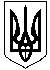 НОВОСАНЖАРСЬКА СЕЛИЩНА РАДАНОВОСАНЖАРСЬКОГО РАЙОНУ ПОЛТАВСЬКОЇ ОБЛАСТІ(тридцять восьма позачергова сесія селищної ради сьомого скликання)РІШЕННЯ22 жовтня 2020  року              смт Нові Санжари                                       № 7Про затвердження рішень виконавчого комітетуНовосанжарської селищної ради	Керуючись Законом України "Про місцеве самоврядування в Україні", селищна радаВИРІШИЛА:1.Затвердити рішення виконавчого комітету Новосанжарської селищної ради від 25 вересня 2020 року № 95 "Про виділення коштів з резервного фонду бюджету Новосанжарської обєднаної селищної територіальної громади"              ( рішення додається).2. Затвердити рішення виконавчого комітету Новосанжарської селищної ради від 25 вересня 2020 року № 96 "Про розподіл обсягів міжбюджетних трансфертів з державного бюджету місцевим бюджетам" ( рішення додається).3.  Контроль за виконанням цього рішення покласти на постійну комісію селищної ради з питань планування бюджету, фінансів, соціально-економічного розвитку та інвестицій. Секретар селищної ради                                                                    О. О. Вовк